ПРОЄКТ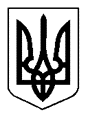 УКРАЇНАСЕЛИДІВСЬКА МІСЬКА РАДАР І Ш Е Н Н ЯВід __________________№_________м. СелидовеРозглянувши заяву начальника відділу культури від 16.11.2020  № 01-29-271 про включення частини нежитлового приміщення (загальна площа 268 м2), розташованого на ІІ поверсі адміністративної будівлі за адресою: м. Українськ,                              вул. Первомайська, 24 до Переліку другого типу та передачі його в оренду відділу культури міської ради для організації роботи міської бібліотеки для дорослих та дітей, враховуючи протокол засідання комісії з питань оренди комунального майна від 17.03.2021 № 2, відповідно до Закону України «Про оренду державного та комунального майна» від 03.10.2019 №157-ІХ, “Порядку передачі в оренду державного та комунального майна” затвердженого постановою Кабінету Міністрів України від 03.06.2020 року № 483 «Деякі питання оренди державного та комунального майна», керуючись статтями 26, 60 Закону України «Про місцеве самоврядування в Україні», міська радаВИРІШИЛА:Визначити нерухоме майно: частину нежитлового приміщення                  (загальна площа 268 м2), розташованого на ІІ поверсі адміністративної будівлі за адресою: м. Українськ,  вул. Первомайська, 24, що пербуває на балансі міської ради таким, що підлягає передачі в оренду без аукціону.Включити нерухоме майно – частину нежитлового приміщення (загальна площа 268 м2), розташованого на ІІ поверсі адміністративної будівлі за адресою:                м. Українськ,  вул. Первомайська, 24,  до Переліку другого типу.Затвердити умови оренди об'єкту зазначеного у п. 1 цього рішення, передача якого здійснюється без аукціону (додаються).Контроль за виконанням цього рішення покласти на заступника міського голови  С.Ф. Паначевного.Міський голова 							                     В.В.НЕШИНЗАТВЕРДЖЕНОрішення міської ради______________ №  ________Умови оренди нежитлового приміщення розташованого за адресою: м. Українськ, вул. Первомайська, 24 (268 м2)1. Умови, на яких здійснюється оренда об’єкту, включеного до Переліку другого  типу, а саме: частину нежитлового приміщення (загальна площа 268 м2), розташованого на ІІ поверсі адміністративної будівлі за адресою: м. Українськ,                   вул. Первомайська, 24 (далі — Об'єкт оренди):1.1. Розмір орендної плати  визначається відповідно до п. 10 Методики з розрахунку і порядку використання плати за оренду майна комунальної власності територіальної громади м. Селидового, затвердженої рішенням міської ради                       від 20.07.2011  № 6/10-282, та становить 1 гривню.1.2. Строк оренди - 5 років.1.3. Цільове призначення об'єкта оренди: для організації роботи міської бібліотеки для дорослих та дітей – філії центральної міської бібіліотеки м.Селидове.1.4. Об'єкт оренди не може бути використаний за будь-яким цільовим призначенням відповідно до пункту 29 Порядку передачі в оренду державного та комунального майна затвердженого Постановою КМУ від 03.06.2020 №483, оскільки об’єкт оренди є нерухомим майном щодо якого прийнято рішення про його використання за конкретним цільовим призначенням.1.5. Об'єкт оренди надається в оренду без права передачі в суборенду. Секретар  ради                                                                                       Р.М.СуковПро    намір     передачі     частини    нежитлового   приміщення розташованого за адресою: м. Українськ, вул. Первомайська, 24, в оренду, включення його до  Переліку другого типу та затвердження умов оренди 